The City of Adelaide invites
Registration of InterestVictoria Park / Pakapakanthi - Sports FacilitiesWinter Season 2019Consultation closes 5:00pm, Monday, 28 January 2019Project SummaryThe City of Adelaide is seeking registrations of interest from sporting organisations and educational institutions to use the sports facilities located within Victoria Park / Pakapakanthi over the 2019 Winter Season (1 April - 1 September 2019).   Hire agreements will ideally be available for ten or twenty weeks/games commencing in April 2019.  Registrations will close on 28 January 2019 with allocations confirmed in February 2019.Registrations close 5pm, 28 January 2019Included in this information pack:Project Information Frequently Asked Questions Registration Form 
For enquiries, please call Tom Beales, Coordinator, Recreation Planning and Capacity Building on 08 8203 7791Project InformationPurposeA strategic aim of the City of Adelaide is to enhance the role of the Park Lands in increasing levels of physical activity and wellbeing through formal and informal sport and recreation opportunities.  To support this aim, Council is offering seasonal hire agreements for the facilities within Victoria Park / Pakapakanthi.  Interested organisations need to submit a registration of interest form for proposed use during winter 2019. Council will confirm allocations in February 2019.BackgroundThe Master Plan for Victoria Park was adopted in 2008 with the vision to:‘Create a vibrant, flexible and sustainable recreational open space within the iconic Adelaide Park Lands to serve all South Australians, supporting a variety of community activities whilst preserving the unique landscape and heritage qualities of the place.’ The Master Plan included an extension to the Criterium track, the creation of the Premium Sports Field to facilitate a variety of events from Adelaide 500 and 3-day Horse event to sporting matches and carnivals and the creation of a series of sports fields to the south of the park. These facilities are now complete and available for use.In April 2017 Council endorsed the construction of a new change room and public toilet facility to support the use of the Victoria Park southern sports facilities. The new facility is now open and available to hire.Benefits of the projectOptimal use of Victoria Park / Pakapakanthi facilities to increase levels of physical activity and wellbeing. Project ImpactsAll requests for formal use of the premium sports field, criterium track and southern sports fields need to be submitted as part of this registration process. Any additional requests outside of this process will be treated as a casual booking, subject to availability and charged accordingly.For safety reasons, the premium field will not be programmed at the same time as the criterium track.On occasion, there will be ad hoc event requests for use of Victoria Park / Pakapakanthi which will impact use of facilities.  Due to the number of events, only ten-week agreements will be available for the premium sports field.Events already confirmed mean the premium sports field will be unavailable on the following dates:Adelaide 500 Declared Major Event Zone until 29 April 201914 April 2019 RSB Lapdogs5 May 2019 Wings for Life World Run19 May RSPCA Million Paws Walk15-16 June 2019, International Pedal Prix28-29 July 2019, International Pedal Prix9 August 2019, Walk a Mile in My Boots25 August 2019, Vision ChallengeCriterium Track usage is often impacted from November through to April due to various major events including the Australian International 3 Day Event (horse trials), Adelaide Motorsport Festival and Adelaide 500. The 2019/20 event dates are not yet confirmed but we expect the following months will have limited or no access to the track:November & December Facilities Available Criterium Track & Premium Sports Field(located in front of the Heritage Grandstand) 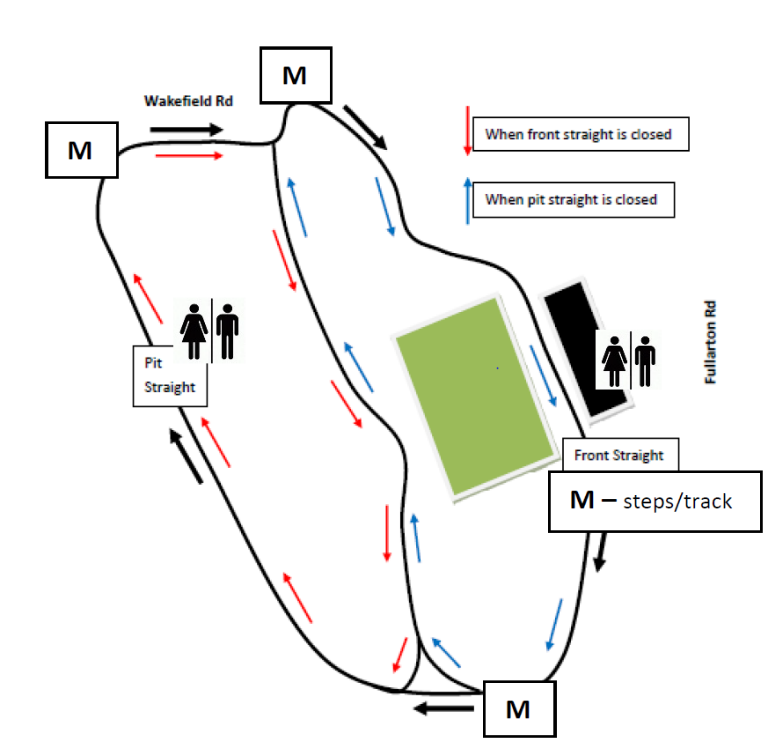 The Criterium Track is a 1.3km race track predominantly used for cycling during the summer months, it makes up a significant part of the Adelaide 500 Circuit. It can be broken in to two loops, the pit straight and the front straight which are both approximately 1.2km in length.  The track is available all year round with limited access during major events in the park.Organisers of race events on the track are responsible for providing appropriate signage and marshals to inform the wider community that the track is closed for the event.The following instructions apply when using the track: Always use the track in a clockwise direction. Only Authorised vehicles are permitted in Victoria Park please close park entry gate behindyou. Organisers of a closed cycling event may change this procedure at their discretion If a cycling event is in progress hi-vis marshals will advise/ direct (see areas marked “M” on map above). Cyclists are required to wear an approved bicycle helmet. Lights must be used before sunrise or after sunset. Keep to the left if travelling slowly; avoid sudden braking or changing direction. Unauthorised motor vehicles and remote-control equipment are not permitted on the track. The premium sports field is located adjacent to the Heritage Grandstand and is bordered by the Criterium Track. The field is approximately 120m x 85m and has flood lighting.  The Heritage Grandstand features two change rooms with toilets and showers. It is accessible and has a disabled toilet. Public toilets are located at the back of the grandstand.The premium field has capacity to accommodate two senior soccer matches or four junior matches (based on soccer, subject to change depending on sport and its impact) per week and up to five hours of training.Soccer/Rugby goals and any line marking required may be provided as part of the hire agreement, to be negotiated.Southern Sports FieldsWithin the southern sports fields, four full size soccer pitches (100m x 65m) and one three quarter size pitch (75m x 45m) are located on the western side of the park. New public toilet facilities including three unisex toilets (one with disability access), two locked change rooms with toilets and showers and a storage area are now available for use.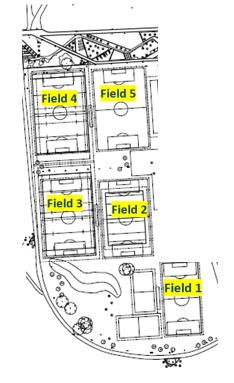 To maximise use of the area, we will consider dividing the space for multiple groups as shown below. 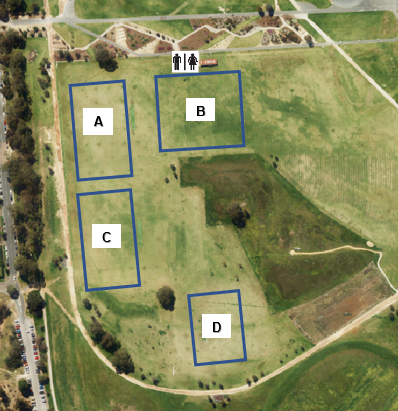 These fields will each have capacity to accommodate 3 hours of junior soccer per week with preferred usage being for under 11’s (mini roos). Goals will not be provided, any line marking required may be provided as part of the hire agreement, to be negotiated.These pitches are also home to three hard wicket cricket ovals (shown below), use of these ovals for winter cricket will be considered.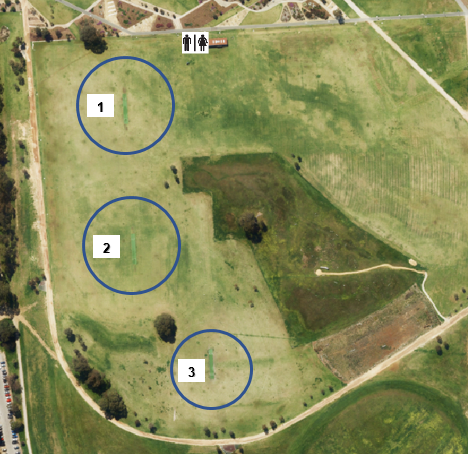 When applying you must indicate the space required nominating the preferred area (s) either A, B, C or D for winter sports or 1,2 or 3 for Cricket.Frequently Asked QuestionsWhat can we apply for?Premium Sports Field – Matches and training for five or ten weeks between 1 April – 1 September 2019. Southern Sports Fields – Matches for ten or twenty weeks between 1 April – 1 September 2019. Criterium Track – Ten or twenty sessions (races and training dates up to 4 hours long) from 1 April – 31 December 2019.What is Council looking for?The main aim for the City of Adelaide is to activate Victoria Park / Pakapakanthi with sporting activities, the following principles will inform the selection process.Priority will be given to City based sports organisations, and education institutionsPriority will be given to community sporting activities over elite sporting activitiesActivities that are complimentary to the Victoria Park / Pakapakanthi facilities and sports pitch carrying capacityActivities that target people from underrepresented groupsWho can apply?Applications will be considered from:Organisations or groups that are legally constituted as an incorporated associationNot for profit companies limited by guaranteeAboriginal and Torres Strait Islander Corporations (under the Aboriginal and Torres Strait Islander Act 2006)Educational InstitutionsCommercial Organisations and Social Enterprises demonstrating a clear benefit for the communityHow do we apply?Applicants must provide:Completed registration of interest form within this pack or online via yoursay.cityofadelaide.com.auEvidence of $20m public liability insuranceHow will allocations be selected?All applications will be assessed against the following criteria:Community Benefit (30%)The application is for community level sport (15%)There is significant demand for the sport(s) (10%)Number of participants per session (5%)Whilst not exclusive, the application caters for City residents or people from underrepresented groups (5%)Activation (40%)The application results in the facilities being used frequently (10%)The activities complement the existing facilities and sports pitch carrying capacity in Victoria Park /Pakapakanthi (15%)The dates/days/times requested don’t clash with other activities/events (10%)The application does not adversely impact on residents or other users of the park. (5%)Management/Governance/Risk (30%)The applicant is a City based sports organisation or educational institution (10%)The applicant is a not for profit organisation or educational institution (10%)The applicant is financially reliable and has no outstanding debt or grant acquittals with Council (10%Will all applicants be successful?This will depend on the number of applicants and their suitability to the assessment criteria.  The City of Adelaide retains sole discretion as to who it offers hire agreements.Is my organisation required to undertake the maintenance of the hired facilities?No, Council will be responsible for maintenance of the facilities.How much will it cost my organisation to hire the requested facilities?The following fees will apply subject to Council endorsement on 1 July 2019.  Any bookings in addition to those included in the hire agreement will be charged as a casual booking (facility dependant) and may incur a separate booking fee.  Fees will be applied per number of sessions. Sessions are up to 3 hours each. E.G. An organisation applying to use the criterium track for 10 sessions on a Tuesday and 10 sessions on a Thursday will be charged the 20-session fee.  An organisation applying to us the track for 20 sessions on both a Tuesday and Thursday will be charged the 20-session fee twice.  Premium Sports Field (excluding GST)Southern Sports Fields (excluding GST)Criterium Track (excluding GST)Can the change rooms be hired for single events or for single weeks?Yes, the change rooms will be available to book for one off events or casual bookings, however these won’t be considered as part of this registration of interest process. Please apply separately through the Park Lands Booking Form. Can I park my car in or on Victoria Park / Pakapakanthi when hiring facilities?No, hire agreements do not permit organisations to park their car on the Park Lands all users will be required to use the available onstreet parking.  Vehicle access permits (enabling loading and unloading of equipment) may be issued upon request.I want to use the Sports Fields in the Summer; can I apply now?No, a separate registration process will take place for the summer season with registrations opening in July 2019. Can I book the Criterium Track beyond December 31, 2019?No, criterium track bookings for Jan-March 2019 will need to be submitted as part of the summer season registrations in July 2019.Where are the facilities located within the park?Please refer to the map below for further details.Map of Sports Facilities in Victoria Park / Pakapakanthi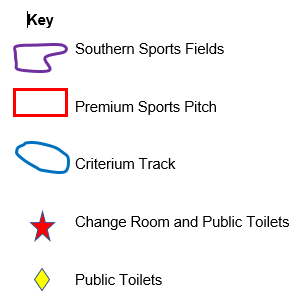 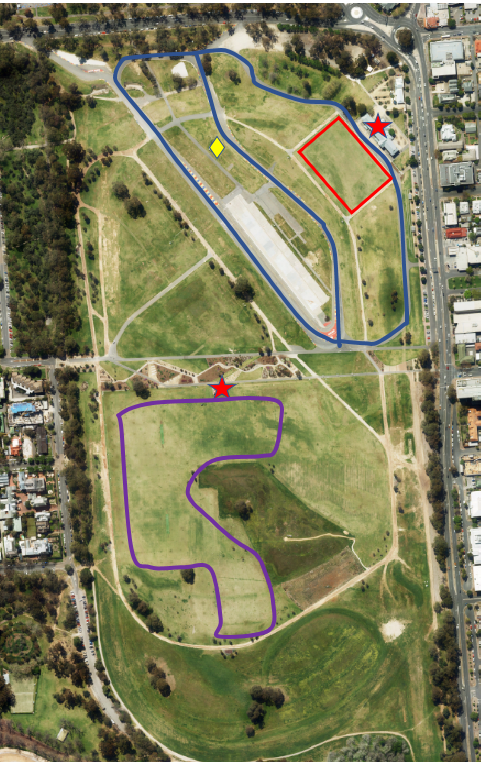 How do I submit an application?Online / Website
Visit yoursay.cityofadelaide.com.au to complete and submit a registration of interest form online or EmailDownload the form and email directly to t.beales@cityofadelaide.com.au ,orWritten submissionsComplete the registration of interest form in this pack and return it for the attention of Tom Beales at:
Registration of interest – Victoria Park Sporting Facilities: Winter 2019
GPO Box 2252 Adelaide SA 5001 All submissions must be received by: 5pm, Monday 28 January 2019 What happens next? December 2018 	Registration Opens28 January 2019	Registration ClosesFebruary 2019 	Review of SubmissionsFebruary 2019		Allocations Confirmed1 April 2019	Hire Agreements CommenceContact PersonFor more information, please contact:Name: 	Tom Beales
Title: 	Coordinator, Recreation Planning andCapacity Building
Phone: 08 8203 7791
Email Address:  t.beales@cityofadelaide.com.auREGISTRATION OF INTEREST FORMWinter 2019 START 1 April 2019 – END SEPTEMBER 2019APPLICATIONS CLOSE MONDAY 28 JANUARY 2019Written submissions must be received by: 5pm, Monday 28 January 2019Tom Beales  
Registration of interest – Victoria Park Winter 2019
GPO Box 2252 Adelaide SA 5001 or t.beales@cityofadelaide.com.au For all enquiries, please call:Name: Tom BealesTitle: 	Coordinator, Recreation Planning and Capacity Building
Phone:08 8203 7791Email Address: t.beales@cityofadelaide.com.auSeasonal Hire of Pitches & FacilitiesFull Share (10 weeks)Half Share (5 weeks)Premium Sports Field (matches)$420$210Premium Sports Field Training (per session)$42$42Change Room Hire (including cleaning fee)$805.20$402.50Lights $500$250One off Casual Sports Field Booking $42$42Seasonal Hire of Pitches & FacilitiesFull Share (20 weeks)Half Share (10 weeks)Sports Field (Matches only))$630$315Change Room Hire (including cleaning fee & storage space) $1500$750One off Casual Sports Field Booking$31.50$31.50Seasonal Hire of Track20 Sessions 10 Sessions Criterium Track (weekdays)$940$470Criterium Track (weekends)$1380$690Change Room Hire (including cleaning fee) $1342$671Casual Track Booking (weekdays) $47$47Casual Track Booking (weekends)$69$69SECTION 1: ORGANISATION DETAILSSECTION 1: ORGANISATION DETAILSSECTION 1: ORGANISATION DETAILSSECTION 1: ORGANISATION DETAILSSECTION 1: ORGANISATION DETAILSSECTION 1: ORGANISATION DETAILSSECTION 1: ORGANISATION DETAILSSECTION 1: ORGANISATION DETAILSSECTION 1: ORGANISATION DETAILSSECTION 1: ORGANISATION DETAILSSECTION 1: ORGANISATION DETAILSSECTION 1: ORGANISATION DETAILSSECTION 1: ORGANISATION DETAILS1.1Organisation /Club Name1.2Type of Organisation(Tick multiple boxes if required)Not for Profit OrganisationAboriginal and Torres Strait Islander EntityEducational Institution (Public)Educational Institution (Private)Commercial Organisation Social Enterprise(Tick multiple boxes if required)Not for Profit OrganisationAboriginal and Torres Strait Islander EntityEducational Institution (Public)Educational Institution (Private)Commercial Organisation Social Enterprise(Tick multiple boxes if required)Not for Profit OrganisationAboriginal and Torres Strait Islander EntityEducational Institution (Public)Educational Institution (Private)Commercial Organisation Social Enterprise(Tick multiple boxes if required)Not for Profit OrganisationAboriginal and Torres Strait Islander EntityEducational Institution (Public)Educational Institution (Private)Commercial Organisation Social Enterprise(Tick multiple boxes if required)Not for Profit OrganisationAboriginal and Torres Strait Islander EntityEducational Institution (Public)Educational Institution (Private)Commercial Organisation Social Enterprise(Tick multiple boxes if required)Not for Profit OrganisationAboriginal and Torres Strait Islander EntityEducational Institution (Public)Educational Institution (Private)Commercial Organisation Social Enterprise(Tick multiple boxes if required)Not for Profit OrganisationAboriginal and Torres Strait Islander EntityEducational Institution (Public)Educational Institution (Private)Commercial Organisation Social Enterprise(Tick multiple boxes if required)Not for Profit OrganisationAboriginal and Torres Strait Islander EntityEducational Institution (Public)Educational Institution (Private)Commercial Organisation Social Enterprise(Tick multiple boxes if required)Not for Profit OrganisationAboriginal and Torres Strait Islander EntityEducational Institution (Public)Educational Institution (Private)Commercial Organisation Social Enterprise(Tick multiple boxes if required)Not for Profit OrganisationAboriginal and Torres Strait Islander EntityEducational Institution (Public)Educational Institution (Private)Commercial Organisation Social Enterprise(Tick multiple boxes if required)Not for Profit OrganisationAboriginal and Torres Strait Islander EntityEducational Institution (Public)Educational Institution (Private)Commercial Organisation Social Enterprise1.3Is your organisation?Based in the cityActive in the cityNot currently based or active in the CityBased in the cityActive in the cityNot currently based or active in the CityBased in the cityActive in the cityNot currently based or active in the CityBased in the cityActive in the cityNot currently based or active in the CityBased in the cityActive in the cityNot currently based or active in the CityBased in the cityActive in the cityNot currently based or active in the CityBased in the cityActive in the cityNot currently based or active in the CityBased in the cityActive in the cityNot currently based or active in the CityBased in the cityActive in the cityNot currently based or active in the CityBased in the cityActive in the cityNot currently based or active in the CityBased in the cityActive in the cityNot currently based or active in the City1.4Is your organisation registered or affiliated with any of the following?STARCLUB Club Development ProgramGood Sport ProgramA Peak Body (State or National). Please state name of Peak Body:STARCLUB Club Development ProgramGood Sport ProgramA Peak Body (State or National). Please state name of Peak Body:STARCLUB Club Development ProgramGood Sport ProgramA Peak Body (State or National). Please state name of Peak Body:STARCLUB Club Development ProgramGood Sport ProgramA Peak Body (State or National). Please state name of Peak Body:STARCLUB Club Development ProgramGood Sport ProgramA Peak Body (State or National). Please state name of Peak Body:STARCLUB Club Development ProgramGood Sport ProgramA Peak Body (State or National). Please state name of Peak Body:STARCLUB Club Development ProgramGood Sport ProgramA Peak Body (State or National). Please state name of Peak Body:STARCLUB Club Development ProgramGood Sport ProgramA Peak Body (State or National). Please state name of Peak Body:STARCLUB Club Development ProgramGood Sport ProgramA Peak Body (State or National). Please state name of Peak Body:STARCLUB Club Development ProgramGood Sport ProgramA Peak Body (State or National). Please state name of Peak Body:STARCLUB Club Development ProgramGood Sport ProgramA Peak Body (State or National). Please state name of Peak Body:1.5Website Address1.6Postal AddressUnitUnitUnitStreet NumberStreet NumberStreet Number1.6Postal AddressStreet NameStreet NameStreet Name1.6Postal AddressSuburbSuburbSuburbPostcodePostcodePostcode1.7Contact DetailsPrimary Contact PersonPrimary Contact PersonPrimary Contact PersonPrimary Contact PersonPrimary Contact PersonPrimary Contact PersonSecondary Contact PersonSecondary Contact PersonSecondary Contact PersonSecondary Contact PersonSecondary Contact Person1.7First Name1.7Surname1.7Position Title1.7Mobile1.7Email Address1.8Public Liability InsuranceA current copy of my organisations Public Liability Insurance Certificate (minimum $20 million) is attached  	YES		NOA current copy of my organisations Public Liability Insurance Certificate (minimum $20 million) is attached  	YES		NOA current copy of my organisations Public Liability Insurance Certificate (minimum $20 million) is attached  	YES		NOA current copy of my organisations Public Liability Insurance Certificate (minimum $20 million) is attached  	YES		NOA current copy of my organisations Public Liability Insurance Certificate (minimum $20 million) is attached  	YES		NOA current copy of my organisations Public Liability Insurance Certificate (minimum $20 million) is attached  	YES		NOA current copy of my organisations Public Liability Insurance Certificate (minimum $20 million) is attached  	YES		NOA current copy of my organisations Public Liability Insurance Certificate (minimum $20 million) is attached  	YES		NOA current copy of my organisations Public Liability Insurance Certificate (minimum $20 million) is attached  	YES		NOA current copy of my organisations Public Liability Insurance Certificate (minimum $20 million) is attached  	YES		NOA current copy of my organisations Public Liability Insurance Certificate (minimum $20 million) is attached  	YES		NOSECTION 2: ACTIVITY AND PARTICIPANT DETAILSSECTION 2: ACTIVITY AND PARTICIPANT DETAILSSECTION 2: ACTIVITY AND PARTICIPANT DETAILSSECTION 2: ACTIVITY AND PARTICIPANT DETAILSSECTION 2: ACTIVITY AND PARTICIPANT DETAILSSECTION 2: ACTIVITY AND PARTICIPANT DETAILSSECTION 2: ACTIVITY AND PARTICIPANT DETAILSSECTION 2: ACTIVITY AND PARTICIPANT DETAILSSECTION 2: ACTIVITY AND PARTICIPANT DETAILSSECTION 2: ACTIVITY AND PARTICIPANT DETAILSSECTION 2: ACTIVITY AND PARTICIPANT DETAILSSECTION 2: ACTIVITY AND PARTICIPANT DETAILSSECTION 2: ACTIVITY AND PARTICIPANT DETAILS2.1Sport or Activity2.2Level of competition(For example - entry/community level or grade level or elite)(For example - entry/community level or grade level or elite)(For example - entry/community level or grade level or elite)(For example - entry/community level or grade level or elite)(For example - entry/community level or grade level or elite)(For example - entry/community level or grade level or elite)(For example - entry/community level or grade level or elite)(For example - entry/community level or grade level or elite)(For example - entry/community level or grade level or elite)(For example - entry/community level or grade level or elite)(For example - entry/community level or grade level or elite)2.3What demand is there for your sport/activity within Adelaide?(Please provide statistics where possible)(Please provide statistics where possible)(Please provide statistics where possible)(Please provide statistics where possible)(Please provide statistics where possible)(Please provide statistics where possible)(Please provide statistics where possible)(Please provide statistics where possible)(Please provide statistics where possible)(Please provide statistics where possible)(Please provide statistics where possible)2.4Participation Information – Figures may be approximate but must reflect the total number of players participating in activities on sport fields applied for in this application for the length of the seasonParticipation Information – Figures may be approximate but must reflect the total number of players participating in activities on sport fields applied for in this application for the length of the seasonParticipation Information – Figures may be approximate but must reflect the total number of players participating in activities on sport fields applied for in this application for the length of the seasonParticipation Information – Figures may be approximate but must reflect the total number of players participating in activities on sport fields applied for in this application for the length of the seasonParticipation Information – Figures may be approximate but must reflect the total number of players participating in activities on sport fields applied for in this application for the length of the seasonParticipation Information – Figures may be approximate but must reflect the total number of players participating in activities on sport fields applied for in this application for the length of the seasonParticipation Information – Figures may be approximate but must reflect the total number of players participating in activities on sport fields applied for in this application for the length of the seasonParticipation Information – Figures may be approximate but must reflect the total number of players participating in activities on sport fields applied for in this application for the length of the seasonParticipation Information – Figures may be approximate but must reflect the total number of players participating in activities on sport fields applied for in this application for the length of the seasonParticipation Information – Figures may be approximate but must reflect the total number of players participating in activities on sport fields applied for in this application for the length of the seasonParticipation Information – Figures may be approximate but must reflect the total number of players participating in activities on sport fields applied for in this application for the length of the seasonParticipation Information – Figures may be approximate but must reflect the total number of players participating in activities on sport fields applied for in this application for the length of the season2.4JuniorJuniorJuniorJuniorJuniorJuniorSeniorSeniorSeniorSeniorSenior2.4Number of male participants2.4Number of Female Participants2.4Total Number of participants2.4Number of Male Teams2.4Number of Female Teams2.4Total Number of Teams2.4Will your activity cater for City residents or people from underrepresented population groups? e.g. women and girls, people with a disability, multi-cultural groups 	YES		NOIf Yes, please provide details:e.g. women and girls, people with a disability, multi-cultural groups 	YES		NOIf Yes, please provide details:e.g. women and girls, people with a disability, multi-cultural groups 	YES		NOIf Yes, please provide details:e.g. women and girls, people with a disability, multi-cultural groups 	YES		NOIf Yes, please provide details:e.g. women and girls, people with a disability, multi-cultural groups 	YES		NOIf Yes, please provide details:e.g. women and girls, people with a disability, multi-cultural groups 	YES		NOIf Yes, please provide details:e.g. women and girls, people with a disability, multi-cultural groups 	YES		NOIf Yes, please provide details:e.g. women and girls, people with a disability, multi-cultural groups 	YES		NOIf Yes, please provide details:e.g. women and girls, people with a disability, multi-cultural groups 	YES		NOIf Yes, please provide details:e.g. women and girls, people with a disability, multi-cultural groups 	YES		NOIf Yes, please provide details:e.g. women and girls, people with a disability, multi-cultural groups 	YES		NOIf Yes, please provide details:SECTION 3: FACILITY REQUIREMENTS (MATCHES/TRAINING)SECTION 3: FACILITY REQUIREMENTS (MATCHES/TRAINING)SECTION 3: FACILITY REQUIREMENTS (MATCHES/TRAINING)SECTION 3: FACILITY REQUIREMENTS (MATCHES/TRAINING)SECTION 3: FACILITY REQUIREMENTS (MATCHES/TRAINING)SECTION 3: FACILITY REQUIREMENTS (MATCHES/TRAINING)SECTION 3: FACILITY REQUIREMENTS (MATCHES/TRAINING)SECTION 3: FACILITY REQUIREMENTS (MATCHES/TRAINING)SECTION 3: FACILITY REQUIREMENTS (MATCHES/TRAINING)SECTION 3: FACILITY REQUIREMENTS (MATCHES/TRAINING)SECTION 3: FACILITY REQUIREMENTS (MATCHES/TRAINING)SECTION 3: FACILITY REQUIREMENTS (MATCHES/TRAINING)SECTION 3: FACILITY REQUIREMENTS (MATCHES/TRAINING)3.1Please insert your competition requirements (examples provided below)Start Date must be on or after 1 April 2019End date must be on or before 1 September 2019 Following conditions apply:         Maximum of 6 matches per week & 5 hours training per week – Premium Sports PitchMaximum 3 hours per week – Southern Sports FieldsStart Date must be on or after 1 April 2019End date must be on or before 1 September 2019 Following conditions apply:         Maximum of 6 matches per week & 5 hours training per week – Premium Sports PitchMaximum 3 hours per week – Southern Sports FieldsStart Date must be on or after 1 April 2019End date must be on or before 1 September 2019 Following conditions apply:         Maximum of 6 matches per week & 5 hours training per week – Premium Sports PitchMaximum 3 hours per week – Southern Sports FieldsStart Date must be on or after 1 April 2019End date must be on or before 1 September 2019 Following conditions apply:         Maximum of 6 matches per week & 5 hours training per week – Premium Sports PitchMaximum 3 hours per week – Southern Sports FieldsStart Date must be on or after 1 April 2019End date must be on or before 1 September 2019 Following conditions apply:         Maximum of 6 matches per week & 5 hours training per week – Premium Sports PitchMaximum 3 hours per week – Southern Sports FieldsStart Date must be on or after 1 April 2019End date must be on or before 1 September 2019 Following conditions apply:         Maximum of 6 matches per week & 5 hours training per week – Premium Sports PitchMaximum 3 hours per week – Southern Sports FieldsStart Date must be on or after 1 April 2019End date must be on or before 1 September 2019 Following conditions apply:         Maximum of 6 matches per week & 5 hours training per week – Premium Sports PitchMaximum 3 hours per week – Southern Sports FieldsStart Date must be on or after 1 April 2019End date must be on or before 1 September 2019 Following conditions apply:         Maximum of 6 matches per week & 5 hours training per week – Premium Sports PitchMaximum 3 hours per week – Southern Sports FieldsStart Date must be on or after 1 April 2019End date must be on or before 1 September 2019 Following conditions apply:         Maximum of 6 matches per week & 5 hours training per week – Premium Sports PitchMaximum 3 hours per week – Southern Sports FieldsStart Date must be on or after 1 April 2019End date must be on or before 1 September 2019 Following conditions apply:         Maximum of 6 matches per week & 5 hours training per week – Premium Sports PitchMaximum 3 hours per week – Southern Sports FieldsStart Date must be on or after 1 April 2019End date must be on or before 1 September 2019 Following conditions apply:         Maximum of 6 matches per week & 5 hours training per week – Premium Sports PitchMaximum 3 hours per week – Southern Sports Fields3.1Facility Required Day of the weekDay of the weekDate From - ToDate From - ToDate From - ToStart Time (AM/PM)Start Time (AM/PM)Finish Time (AM/PM)Finish Time (AM/PM)Number of sessions/matches/racesNumber of sessions/matches/races3.1E.G.  Southern Sports Field – Area A and CSouthern Sports Field Oval 1 & 2 Training Southern Sports Field Area C & DSaturdayWednesdaySundaySaturdayWednesdaySunday13 October – 15 December 10 October – 12 December14 October – 24 March13 October – 15 December 10 October – 12 December14 October – 24 March13 October – 15 December 10 October – 12 December14 October – 24 March10am3.30pm9.00am10am3.30pm9.00am11.30am6.30pm6.00pm11.30am6.30pm6.00pm10 Senior matches10 training sessions 20 Junior matches10 Senior matches10 training sessions 20 Junior matchesFacility RequiredDay of the weekDay of the weekDate From - ToDate From - ToDate From - ToStart Time (AM/PM)Start Time (AM/PM)Finish Time (AM/PM)Finish Time (AM/PM)Number of sessions/matches/racesNumber of sessions/matches/racesSECTION 4: ADDITIONAL FACILITIESSECTION 4: ADDITIONAL FACILITIESSECTION 4: ADDITIONAL FACILITIESSECTION 4: ADDITIONAL FACILITIESSECTION 4: ADDITIONAL FACILITIESSECTION 4: ADDITIONAL FACILITIESSECTION 4: ADDITIONAL FACILITIESSECTION 4: ADDITIONAL FACILITIESSECTION 4: ADDITIONAL FACILITIESSECTION 4: ADDITIONAL FACILITIESSECTION 4: ADDITIONAL FACILITIESSECTION 4: ADDITIONAL FACILITIESSECTION 4: ADDITIONAL FACILITIES5.1Do you require the use of change rooms? 	YES		NOIf yes, please provide details? E.G. Matches only/male and female 	YES		NOIf yes, please provide details? E.G. Matches only/male and female 	YES		NOIf yes, please provide details? E.G. Matches only/male and female 	YES		NOIf yes, please provide details? E.G. Matches only/male and female 	YES		NOIf yes, please provide details? E.G. Matches only/male and female 	YES		NOIf yes, please provide details? E.G. Matches only/male and female 	YES		NOIf yes, please provide details? E.G. Matches only/male and female 	YES		NOIf yes, please provide details? E.G. Matches only/male and female 	YES		NOIf yes, please provide details? E.G. Matches only/male and female 	YES		NOIf yes, please provide details? E.G. Matches only/male and female 	YES		NOIf yes, please provide details? E.G. Matches only/male and female 5.2Additional CommentsSECTION 5: DECLARATIONSECTION 5: DECLARATIONSECTION 5: DECLARATIONSECTION 5: DECLARATIONSECTION 5: DECLARATIONSECTION 5: DECLARATIONSECTION 5: DECLARATIONSECTION 5: DECLARATIONSECTION 5: DECLARATIONSECTION 5: DECLARATIONSECTION 5: DECLARATIONSECTION 5: DECLARATIONSECTION 5: DECLARATIONI confirm that the information I have provided in this form is accurate and complete.I understand that submission of a registration of interest does not guarantee that my application will be successful.I understand that if successful I will be required to enter an application of credit with Council agreeing to its payment terns.  Hire fees will be payable by invoice in keeping with the fees and charges schedule approved by Council each financial year.  Any requests for fee waivers, refunds and disputed accounts must be made in writing prior to payment of the account becoming overdue.I understand that to have this application considered, a certificate of Insurance is required.I understand that on approval of the application, I am required to provide a fixture of dates for approved competition in the format requested by Council. I have read and understood the Park Lands Conditions of Hire for the use of the Adelaide Park Lands and agree to comply with all conditions set out therein.I confirm that the information I have provided in this form is accurate and complete.I understand that submission of a registration of interest does not guarantee that my application will be successful.I understand that if successful I will be required to enter an application of credit with Council agreeing to its payment terns.  Hire fees will be payable by invoice in keeping with the fees and charges schedule approved by Council each financial year.  Any requests for fee waivers, refunds and disputed accounts must be made in writing prior to payment of the account becoming overdue.I understand that to have this application considered, a certificate of Insurance is required.I understand that on approval of the application, I am required to provide a fixture of dates for approved competition in the format requested by Council. I have read and understood the Park Lands Conditions of Hire for the use of the Adelaide Park Lands and agree to comply with all conditions set out therein.I confirm that the information I have provided in this form is accurate and complete.I understand that submission of a registration of interest does not guarantee that my application will be successful.I understand that if successful I will be required to enter an application of credit with Council agreeing to its payment terns.  Hire fees will be payable by invoice in keeping with the fees and charges schedule approved by Council each financial year.  Any requests for fee waivers, refunds and disputed accounts must be made in writing prior to payment of the account becoming overdue.I understand that to have this application considered, a certificate of Insurance is required.I understand that on approval of the application, I am required to provide a fixture of dates for approved competition in the format requested by Council. I have read and understood the Park Lands Conditions of Hire for the use of the Adelaide Park Lands and agree to comply with all conditions set out therein.I confirm that the information I have provided in this form is accurate and complete.I understand that submission of a registration of interest does not guarantee that my application will be successful.I understand that if successful I will be required to enter an application of credit with Council agreeing to its payment terns.  Hire fees will be payable by invoice in keeping with the fees and charges schedule approved by Council each financial year.  Any requests for fee waivers, refunds and disputed accounts must be made in writing prior to payment of the account becoming overdue.I understand that to have this application considered, a certificate of Insurance is required.I understand that on approval of the application, I am required to provide a fixture of dates for approved competition in the format requested by Council. I have read and understood the Park Lands Conditions of Hire for the use of the Adelaide Park Lands and agree to comply with all conditions set out therein.I confirm that the information I have provided in this form is accurate and complete.I understand that submission of a registration of interest does not guarantee that my application will be successful.I understand that if successful I will be required to enter an application of credit with Council agreeing to its payment terns.  Hire fees will be payable by invoice in keeping with the fees and charges schedule approved by Council each financial year.  Any requests for fee waivers, refunds and disputed accounts must be made in writing prior to payment of the account becoming overdue.I understand that to have this application considered, a certificate of Insurance is required.I understand that on approval of the application, I am required to provide a fixture of dates for approved competition in the format requested by Council. I have read and understood the Park Lands Conditions of Hire for the use of the Adelaide Park Lands and agree to comply with all conditions set out therein.I confirm that the information I have provided in this form is accurate and complete.I understand that submission of a registration of interest does not guarantee that my application will be successful.I understand that if successful I will be required to enter an application of credit with Council agreeing to its payment terns.  Hire fees will be payable by invoice in keeping with the fees and charges schedule approved by Council each financial year.  Any requests for fee waivers, refunds and disputed accounts must be made in writing prior to payment of the account becoming overdue.I understand that to have this application considered, a certificate of Insurance is required.I understand that on approval of the application, I am required to provide a fixture of dates for approved competition in the format requested by Council. I have read and understood the Park Lands Conditions of Hire for the use of the Adelaide Park Lands and agree to comply with all conditions set out therein.I confirm that the information I have provided in this form is accurate and complete.I understand that submission of a registration of interest does not guarantee that my application will be successful.I understand that if successful I will be required to enter an application of credit with Council agreeing to its payment terns.  Hire fees will be payable by invoice in keeping with the fees and charges schedule approved by Council each financial year.  Any requests for fee waivers, refunds and disputed accounts must be made in writing prior to payment of the account becoming overdue.I understand that to have this application considered, a certificate of Insurance is required.I understand that on approval of the application, I am required to provide a fixture of dates for approved competition in the format requested by Council. I have read and understood the Park Lands Conditions of Hire for the use of the Adelaide Park Lands and agree to comply with all conditions set out therein.I confirm that the information I have provided in this form is accurate and complete.I understand that submission of a registration of interest does not guarantee that my application will be successful.I understand that if successful I will be required to enter an application of credit with Council agreeing to its payment terns.  Hire fees will be payable by invoice in keeping with the fees and charges schedule approved by Council each financial year.  Any requests for fee waivers, refunds and disputed accounts must be made in writing prior to payment of the account becoming overdue.I understand that to have this application considered, a certificate of Insurance is required.I understand that on approval of the application, I am required to provide a fixture of dates for approved competition in the format requested by Council. I have read and understood the Park Lands Conditions of Hire for the use of the Adelaide Park Lands and agree to comply with all conditions set out therein.I confirm that the information I have provided in this form is accurate and complete.I understand that submission of a registration of interest does not guarantee that my application will be successful.I understand that if successful I will be required to enter an application of credit with Council agreeing to its payment terns.  Hire fees will be payable by invoice in keeping with the fees and charges schedule approved by Council each financial year.  Any requests for fee waivers, refunds and disputed accounts must be made in writing prior to payment of the account becoming overdue.I understand that to have this application considered, a certificate of Insurance is required.I understand that on approval of the application, I am required to provide a fixture of dates for approved competition in the format requested by Council. I have read and understood the Park Lands Conditions of Hire for the use of the Adelaide Park Lands and agree to comply with all conditions set out therein.I confirm that the information I have provided in this form is accurate and complete.I understand that submission of a registration of interest does not guarantee that my application will be successful.I understand that if successful I will be required to enter an application of credit with Council agreeing to its payment terns.  Hire fees will be payable by invoice in keeping with the fees and charges schedule approved by Council each financial year.  Any requests for fee waivers, refunds and disputed accounts must be made in writing prior to payment of the account becoming overdue.I understand that to have this application considered, a certificate of Insurance is required.I understand that on approval of the application, I am required to provide a fixture of dates for approved competition in the format requested by Council. I have read and understood the Park Lands Conditions of Hire for the use of the Adelaide Park Lands and agree to comply with all conditions set out therein.I confirm that the information I have provided in this form is accurate and complete.I understand that submission of a registration of interest does not guarantee that my application will be successful.I understand that if successful I will be required to enter an application of credit with Council agreeing to its payment terns.  Hire fees will be payable by invoice in keeping with the fees and charges schedule approved by Council each financial year.  Any requests for fee waivers, refunds and disputed accounts must be made in writing prior to payment of the account becoming overdue.I understand that to have this application considered, a certificate of Insurance is required.I understand that on approval of the application, I am required to provide a fixture of dates for approved competition in the format requested by Council. I have read and understood the Park Lands Conditions of Hire for the use of the Adelaide Park Lands and agree to comply with all conditions set out therein.I confirm that the information I have provided in this form is accurate and complete.I understand that submission of a registration of interest does not guarantee that my application will be successful.I understand that if successful I will be required to enter an application of credit with Council agreeing to its payment terns.  Hire fees will be payable by invoice in keeping with the fees and charges schedule approved by Council each financial year.  Any requests for fee waivers, refunds and disputed accounts must be made in writing prior to payment of the account becoming overdue.I understand that to have this application considered, a certificate of Insurance is required.I understand that on approval of the application, I am required to provide a fixture of dates for approved competition in the format requested by Council. I have read and understood the Park Lands Conditions of Hire for the use of the Adelaide Park Lands and agree to comply with all conditions set out therein.I confirm that the information I have provided in this form is accurate and complete.I understand that submission of a registration of interest does not guarantee that my application will be successful.I understand that if successful I will be required to enter an application of credit with Council agreeing to its payment terns.  Hire fees will be payable by invoice in keeping with the fees and charges schedule approved by Council each financial year.  Any requests for fee waivers, refunds and disputed accounts must be made in writing prior to payment of the account becoming overdue.I understand that to have this application considered, a certificate of Insurance is required.I understand that on approval of the application, I am required to provide a fixture of dates for approved competition in the format requested by Council. I have read and understood the Park Lands Conditions of Hire for the use of the Adelaide Park Lands and agree to comply with all conditions set out therein.First NameFirst NameFirst NameSurnameSurnameSurnameSurnameSignatureSignatureSignatureSubmission DateSubmission DateSubmission DateSubmission Date